  ANCIENT CITY AUTO CLUB	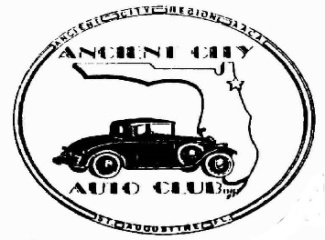 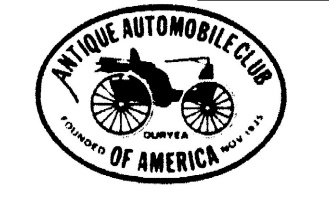 ANCIENT CITY REGIONANTIQUE AUTOMOBILE CLUB OF AMERICAMEMBERSHIP APPLICATIONThe Ancient City Auto Club is also known as the Ancient City Region of the Antique Automobile Club of America (AACA), America’s oldest and largest automotive historical society. Membership in the AACA provides insurance coverage on requested club activities and events as well as subscriptions to the bi monthly AACA magazine. The annual dues are $65 of which $45 is forwarded to the National AACA and $20 is retained for the Ancient City Region dues.NOTE: If you are a first-time new member of AACA and not a former member who has allowed his membership to lapse and this application is dated June 1st through Oct 15th then the ½ year membership includes the months June through December at a cost of only $25 for the National AACA and $20 for the Ancient City Region, a saving of $20. Ancient City Region does not discount our annual dues as they help to defray the annual cost of scholarships we award to students at the St. Augustine Technical Center as well as other club activities that occur throughout the year. That means all NEW members applying for membership June 1st through Oct 15th will pay $45 and will be paid to the end of the year.___________________________________________________________________________Name______________________________________Date___________________Spouse/Other________________________________Are you a current or former paid member of National AACA_____________If you answered yes please indicate your AACA member number______________Address ______________________________________________________________City/State/Zip Code____________________________________________________ Telephone   Home_________________________Cell_________________________Email (used for Club notices) ____________________________________________Please indicate your consent to use all or your choice of information in the club roster.  The club roster is only provided to our members.  Please check one:          Publish All  or             Circle the Acceptable PortionsSpecial interest vehicles you ownYear		Make		Model		Body StylePlease return this application with payment, making your check payable to ACAC, and  mailing to Fred Cooper,  260 Deportivo Drive, St. Augustine, FL 32086-8835.  For membership questions phone Joe Greeves, (904)347-4602